IZBOR UČBENIKOV, DELOVNIH ZVEZKOV IN POTREBŠČIN, KI JIH ZA ŠOLSKO LETO 2022/2023 PREDLAGA STROKOVNI AKTIVEkonomska gimnazija1. letnik   

Seznam delovnih zvezkov po izboru učiteljevSeznam učbenikov po izboru učiteljevPOTREBŠČINE po izboru učiteljev2. letnik   Seznam delovnih zvezkov po izboru učiteljevSeznam učbenikov po izboru učiteljevPOTREBŠČINE po izboru učiteljev3. letnik   Seznam delovnih zvezkov po izboru učiteljevSeznam učbenikov po izboru učiteljevPOTREBŠČINE po izboru učiteljev4. letnik   Seznam delovnih zvezkov po izboru učiteljevSeznam učbenikov po izboru učiteljev       IZBIRNI PREDMETIPOTREBŠČINE po izboru učiteljevEKONOMSKA ŠOLA Murska Sobota Srednja šola in gimnazijaNoršinska ulica 139000 MURSKA  SOBOTA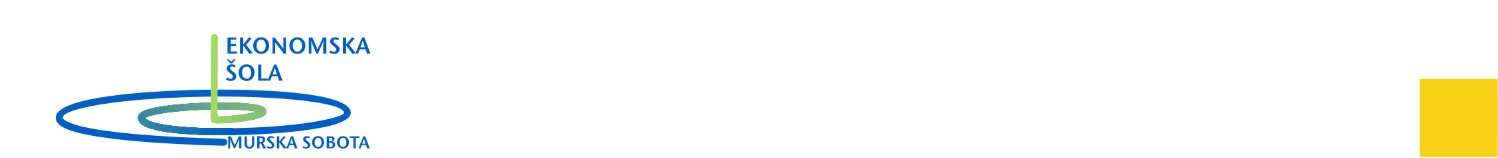 SLOD. Berc Prah, T. Slemenjak, S. Pergar: BARVE JEZIKA 1, samostojni delovni zvezek, 2 dela9789612717100ROKUS-KLETTTJA1V. Evans, J. Dooley: ON SCREEN B2, učbenik za angleščino9781471504624DZS-EPCTJA1V. Evans, J. Dooley: ON SCREEN B2, delovni zvezek za angleščino9781471500534DZS-EPCTJA2GRADIVO BO PODANO PRVI TEDEN V SEPTEMBRUGRADIVO BO PODANO PRVI TEDEN V SEPTEMBRUGRADIVO BO PODANO PRVI TEDEN V SEPTEMBRUTJN1H. Funk et al.: STUDIO 21 A2, učbenik za nemščino9783065205740DZS-EPCTJN2DAS LEBEN A1, učbenik z delovnim zvezkom9783061220891DZS-EPCGEOJ. Senegačnik, B. Drobnjak: OBČA GEOGRAFIJA, delovni zvezek9789616465335, 9789617070347MODRIJANGEOprevod dr. K. Natek: ATLAS SVETA ZA OSNOVNE IN SREDNJE ŠOLE, prenova 20209789610159292MKZZGOT. Weber et al: MALI ZGODOVINSKI ATLAS9789617070361MODRIJANSLOV. Matajc et al.: BERILO 1, Umetnost besede, učbenik za slovenščino-književnost9789610100058MKZMATD. Kavka et al.: LINEA NOVA, učbenik9789617070354MODRIJANINFR. Wechtersbach: INFORMATIKA, učbenik9789619114315SAJIGEOJ. Senegačnik, B. Drobnjak: OBČA GEOGRAFIJA, učbenik9789616357944MODRIJANZGOdr. A. Cedilnik et al.: ZGODOVINA 1, Prazgodovina in stari vek, 9789610150640MKZBIOJ. Dolenc Koce, I. Tomažič et al.: BIOLOGIJA 1, O biologiji, celicah in genetiki odlikujejo, učbenik,9789610121015MKZFIZA. Mohorič, V. Babič: FIZIKA 1, učbenik9789610155379MKZFIZA. Mohorič, V. Babič: FIZIKA 2, učbenik9789610155386MKZKEMA. Smrdu: KEMIJA, Snov in spremembe 1, učbenik9789616746236JUTROKEMA. Smrdu: KEMIJA, Snov in spremembe 2, učbenik9789616746229JUTRONazivPredmetEKONOMIJA 1- učbenik v pripravi, e-gradivoZVEZEK, veliki A4, 50-listni, črtastiTJA1, TJA2, GEO, ZGO, INF, STRZVEZEK, veliki A4, 50-listni, mali karoMATZVEZEK, veliki A4, 80-listni, črtastiTJN1, TJN2ZVEZEK S TRDIMI PLATNICAMI, veliki A4, črtastiKEM, BIOOVITEK, veliki A4, plastičniSVINČNIK, trdota HBMATRAVNILO GEOTRIKOTNIKMATŠESTILOMATTEHNIČNI KALKULATOR, dvovrstičniMATSLOD. Berc Prah, T. Slemenjak, S. Pergar: BARVE JEZIKA 2, samostojni delovni zvezek, 2 dela9789612717780ROKUS-KLETTTJA1V. Evans, J. Dooley: ON SCREEN B2, učbenik za angleščino9781471504624DZSTJA1V. Evans, J. Dooley: ON SCREEN B2, delovni zvezek za angleščino9781471500534DZSTJA2V. Evans, J. Dooley: PRIME TIME 1, učbenik za angleščino9781471503672DZSTJA2V. Evans, J. Dooley: PRIME TIME 1, delovni zvezek za angleščino9781471565854DZSTJN1Gradivo iz 1. letnikaTJN2Gradivo iz 1. letnikaGEOJ. Senegačnik: SVET, delovni zvezek, prenova9789617053388MODRIJANGEOJ. Senegačnik, I. Lipovšek, M. Pak: EVROPA, delovni zvezek9789617053210MODRIJANKEMA. Smrdu: KEMIJO RAZUMEM, KEMIJO ZNAM 3, naloge iz kemije9789616746281JUTROSLOD. Pavlič et al.: BERILO 2, Umetnost besede, učbenik za slovenščino-književnost9789610105381MKZMATD. Kavka et al.: PLANUM NOVUM, učbenik9789617070590DZSINFT. Ušaj Hvalič, I. Kragelj: SVET PREGLEDNIC, učbenik9789610201182DZSINFR. Wechtersbach: INFORMATIKA, učbenik9789619114315SAJIGEOJ. Senegačnik: SVET, učbenik, prenova9789612417536MODRIJANGEOJ. Senegačnik, I. Lipovšek, M. Pak: EVROPA, učbenik9789617121186MODRIJANZGOFrantar Š. et al.: ZGODOVINA 2, Srednji in novi vek, učbenik9789610153573MKZSOCM. Počkar, T. Popit, S. Andolšek, A. Barle Lakota: UVOD V SOCIOLOGIJO, učbenik9789610201106DZSBIOG. Belušič, M. Vittori et al.: BIOLOGIJA 2, O zgradbi in delovanju organizmov, učbenik9789610150657MKZFIZA. Mohorič, V. Babič: FIZIKA 2, učbenik9789610155386MKZKEMA. Smrdu: KEMIJA, Snov in spremembe 3, učbenik9789616433945JUTRONazivPredmetEKONOMIJA 2- učbenik v pripravi, e-gradivoZVEZEK, veliki A4, 50-listni, črtastiTJA1, TJA2, GEO, ZGO, INF, STR, SOCZVEZEK, veliki A4, 50-listni, mali karoMATZVEZEK, veliki A4, 80-listni, mali karoFIZZVEZEK, veliki A4, 80-listni, črtastiTJN1, TJN2ZVEZEK S TRDIMI PLATNICAMI, veliki A4, črtastiKEM, BIOOVITEK, veliki A4, plastičniSVINČNIK, trdota HBMATRAVNILO GEOTRIKOTNIKMATŠESTILOMATTEHNIČNI KALKULATOR, dvovrstičniMATSLOT. Slemenjak, K. Premru Kampuš: BARVE JEZIKA 3, samostojni delovni zvezek, 2 dela9789612718749ROKUS-KLETTTJA1V. Evans, J. Dooley: ON SCREEN B2+, učbenik za angleščino, prenova9781471532979DZSTJA1V. Evans, J. Dooley: ON SCREEN B2+, delovni zvezek za angleščino, prenova9781471552250DZSTJA2V. Evans, J. Dooley: ON SCREEN B1+, učbenik za angleščino, prenova9781471532955DZSTJA2V. Evans, J. Dooley: ON SCREEN B1+, delovni zvezek za angleščino, prenova9781471552199DZSTJN1M. Krenker, Š. Novljan Potočnik, A. Ratelj: ALLES STIMMT! 3, učbenik9789612713669ROKUS-KLETTTJN1M. Krenker, Š. Novljan Potočnik, A. Ratelj: ALLES STIMMT! 3, delovni zvezek9789612713669ROKUS-KLETTTJN2M. Krenker, Š. Novljan Potočnik, A. Ratelj: ALLES STIMMT! 3, učbenik9789612713669ROKUS-KLETTTJN2M. Krenker, Š. Novljan Potočnik, A. Ratelj: ALLES STIMMT! 3, delovni zvezek9789612713669ROKUS-KLETTGEOJ. Senegačnik, I. Lipovšek, M. Pak: EVROPA, delovni zvezek, prenova9789617053210MODRIJANGEOJ. Senegačnik: SLOVENIJA 1, delovni zvezek9789617070378MODRIJANSLOD. Pavlič et al.: BERILO 3, Umetnost besede, učbenik za slovenščino-književnost9789610105831MKZMATD. Kavka, G. Pavlič, M. Rugelj, J. Šparovec: SPATIUM NOVUM, učbenik9789617121162MODRIJANGEOJ. Senegačnik, I. Lipovšek, M. Pak: EVROPA, učbenik, prenova9789617121186MODRIJANGEOJ. Senegačnik: SLOVENIJA 1, učbenik9789617070385MODRIJANPSIHA. Kompare et al.: UVOD V PSIHOLOGIJO, učbenik, prenova9789610201083DZSZGOv. Brodnik, et. al.: ZGODOVINA 3, učbenik9789610155782MKZZGOZGODOVINA 4, Sodobnost, učbenik9789610159889MKZSTRM. Glas: PODJETNIŠTVO 2, Pripravljam poslovni načrt, učbenik9789612345365ZRSŠSTRB. Kovač: EKONOMIJA 3, učbenik9789610301295ZRSŠNazivPredmetZVEZEK, veliki A4, 50-listni, črtastiGEO, ZGO, INF, STR, PSIHZVEZEK, veliki A4, 50-listni, mali karoMATZVEZEK, veliki A4, 80-listni, črtastiTJN1, TJN2OVITEK, veliki A4, plastičniGEO, ZGO, INR, STR, PSIH, TJN1, TJN2SVINČNIK, trdota HBMATRAVNILO GEOTRIKOTNIKMATŠESTILOMATTEHNIČNI KALKULATOR, dvovrstičniMATSLOT. Slemenjak, K. Premru Kampuš: BARVE JEZIKA 4, samostojni delovni zvezek9789612719234ROKUS-KLETTPSIHIA. Kompare et al.: PSIHOLOGIJA, Spoznanja in dileme, delovni zvezek, prenova9789610202479DZSSLOD. Pavlič et al.: BERILO 4, Umetnost besede, učbenik za slovenščino-književnost9789610113294MKZMATJ. Šparovec et al.: TEMPUS NOVUM, učbenik9789617070408MODRIJANSTRN. Hrovatin, T. Batistič: EKONOMIJA 4, Razvojne poti Slovenskega gospodarstva, učbenik9789610301288ZRSŠGEOJ. Senegačnik, B. Drobnjak: OBČA GEOGRAFIJA, učbenik9789616357944MODRIJANGEOJ. Senegačnik: SVET, učbenik, prenova9789612417536MODRIJANGEOJ. Senegačnik, I. Lipovšek, M. Pak: EVROPA, učbenik, prenova9789617121186MODRIJANGEOJ. Senegačnik: SLOVENIJA 1, učbenik9789617070385MODRIJANGEOJ. Senegačnik: SLOVENIJA 2, učbenik9789617070798MODRIJANPSIHIA. Kompare et al.: UVOD V PSIHOLOGIJO, učbenik, prenova9789610201083DZSPSIHIA. Kompare et al.: PSIHOLOGIJA, Spoznanja in dileme, učbenik, prenova9789610201090DZSSOCM. Počkar, M. Tavčar Krajnc: SOCIOLOGIJA, učbenik9789610201113DZSZGOS. Zgaga.: ZGODOVINA 1, učbenik, prenova9789610200666DZSZGOD. Mlacović, N. Urankar: ZGODOVINA 2, učbenik, prenova9789610200673DZSZGOJ. Cvirn, A. Studen: ZGODOVINA 3, učbenik, prenova9789610201120DZSZGOZGODOVINA 4, Sodobnost, učbenik9789610159889MKZKEMA. Smrdu: KEMIJA, Snov in spremembe 1, učbenik,9789616746236JUTROKEMA. Smrdu: KEMIJA, Snov in spremembe 2, učbenik9789616746229JUTROKEMA. Smrdu: KEMIJA, Snov in spremembe 3, učbenik9789616433945JUTRONazivPredmetZVEZEK, veliki A4, 50-listni, črtastiGEOI, ZGOI, STR, PSIHI, KEMIZVEZEK, veliki A4, 50-listni, mali karoMATZVEZEK, veliki A4, 80-listni, črtastiTJN1, TJN2OVITEK, veliki A4, plastičniGEOI, ZGOI, STR, PSIHI, KEMI, TJN1, TJN2, MATSVINČNIK, trdota HBMATRAVNILO GEOTRIKOTNIKMATŠESTILOMATTEHNIČNI KALKULATOR, dvovrstičniMAT